PILOTAŻOWA TRASA KSIĄŻNICE - TRĄBKI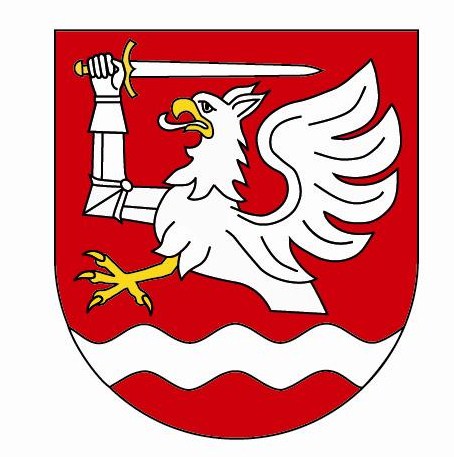 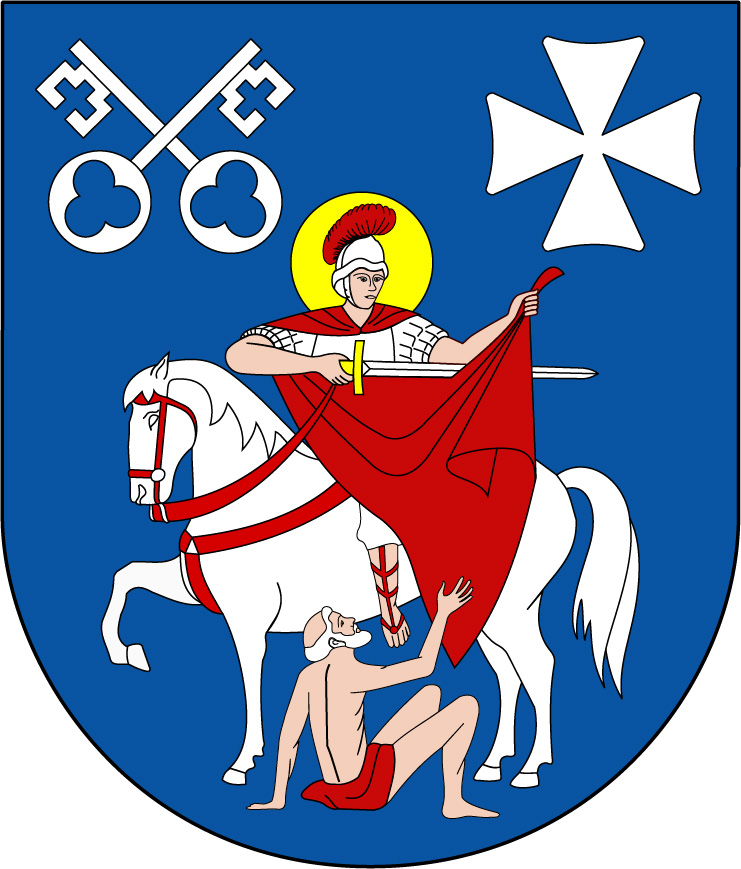 OD 8.12.2021GMINA GDÓW												GMINA BISKUPICEP  -  Kurs rozpoczyna się lub kończy w Pierzchowie (remiza)L.p.Miejscowość/przystankiKursy z KsiążnicKursy z KsiążnicKursy z KsiążnicKursy z KsiążnicKursy z KsiążnicKursy z KsiążnicKursy z KsiążnicPierzchów (remiza)-10’4.20 PXXX+10’XXX19.00Pierzchów (remiza)0Książnice (kapliczka)0’4.305.306.3512.0025’7.5015.1516.5018.50Książnice (kapliczka)131Cichawa I2’4.325.326.3712.0223’7.4815.1316.4818.48Cichawa I122Cichawa II3’4.335.336.3812.0322’7.4715.1216.4718.47Cichawa II113Krakuszowice 5’4.355.356.4012.0520’7.4515.1016.4518.45Krakuszowice 104Niegowić (rynek)7’4.375.376.4212.0718’7.4315.0816.4318.43Niegowić (rynek)95Niegowić (cmentarz)8’4.385.386.4312.0817’7.4215.0716.4218.42Niegowić (cmentarz)86Wiatowice I10’4.405.406.4512.1015’7.4015.0516.4018.40Wiatowice I77Wiatowice II12’4.425.426.4712.1213’7.3815.0316.3818.38Wiatowice II68Surówki14’4.445.446.4912.1411’7.3615.0116.3618.36Surówki59Zborówek16’4.465.466.5112.169’7.3414.5916.3418.34Zborówek410Zabłocie18’4.485.486.5312.187’7.3214.5716.3218.32Zabłocie311Szczygłów I20’4.505.506.5512.205’7.3014.5516.3018.30Szczygłów I212Szczygłów II22’4.525.526.5712.223’7.2814.5316.2818.28Szczygłów II113Trąbki (pętla MPK)25’4.555.557.0012.250’7.2514.5016.2518.25 PTrąbki (pętla MPK)0Kursy z Trąbek (MPK)Kursy z Trąbek (MPK)Kursy z Trąbek (MPK)Kursy z Trąbek (MPK)Kursy z Trąbek (MPK)Kursy z Trąbek (MPK)Kursy z Trąbek (MPK)Miejscowość/przystankiL.p.